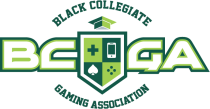 Summer 2023 Corner to Colleges HBCU Program High School Participant Application      Please submit this application and supporting documents before 11:59 PM EST on Tuesday, May 30thNAME		DOB(MM/DD/YY)							 EMAIL ADDRESS			PHONE								 ADDRESS		STATE				ZIP				 HIGH SCHOOL					STUDENT ID# 					 CLASSIFICATION___________________ GRADUATION DATE 			 G.P.A 				 SCHOOL ADDRESS				STATE			ZIP________SHIRT SIZE_______________ GENDER(M/F) ___________Please select which member HBCU for your week (Circle one):Alabama A&M UniversityAlabama State UniversityEdward Waters UniversityFlorida A&M UniversityFlorida Memorial UniversityJackson State UniversityJarvis Christian UniversityLemoyne Owens CollegeMiles CollegeMississippi Valley State UniversityDeserving High school students (9-12th grades) will experience the following during the 1-week Summer 2023 Program:Exposure to HBCU college life (Programs will be hosted on one of our 16-member institution campuses listed above) Stay overnight in campus dorms College advisors will work with the students in the campus gaming & innovation Labs Students will work on real case studies and projects from our corporate partners.Students will receive weekly compensation Students will receive a certificate of completion, special awards &/or scholarships to one of our BCGA member institutionsApplication Requirements:Official Transcript showing a minimum cumulative 2.5 GPATwo (2) letters of recommendation: 1(one) from a Teacher/Guidance Counselor and 1(one) from a community representative or non-profit organization.Color Photo (Headshot)I	, verify that all  information presented in this application is accurate:APPLICANT SIGNATURE		DATE  	My Parent/Guardian approves me submitting this application to participate (if selected):Parent/Guardian Name___________________________     Date____________Signature	Please Note:Please Make Email Subject [Name – Summer 2023 Corner to Colleges HBCU Program]Submit all application requirements above to BCGA Email: apply@cornerstocolleges.org      3131 Piedmont Road NE Suite 205 | Atlanta, GA 30305 | Tel: 404-872-9899 | Instagram/Twitter: @BCGA_USA	